Сказки для детей старшего дошкольного возраста о профессияхПРАВДИВАЯ ИСТОРИЯ О CАДОВНИКЕН.АбрамцеваМного - премного лет назад жил маленький-премаленький удивительный городок. В нем вокруг каждого дома рос сад: яблоневый, или черешневый, или грушевый, или персиковый, или еще какой-нибудь. Жители городка очень любили навещать и приглашать друг друга к себе. По делам и просто так. Каждый день они писали письма: «Уважаемый сосед (в маленьком городке все соседи)! Вы давно не заходили в черешневый дом!» Или «Дорогой друг (в городке все были друзьями)! Вас ждут хозяева в яблоневом саду».А почтальону говорили:— Будьте добры, пожалуйста, отнесите письмо тому- то или тому-то. Почтальон ничего не путал, ведь городок совсем маленький. Но однажды случилась неприятность. Почтальон нес три очень важные записки с просьбой зайти: пекарю — к хозяйке яблоневого сада, гончару — в дом вишневый, аптекарю — в персиковый.И вдруг налетел ветер. А у ветра было в тот день озорное, почти разбойничье настроение.Вырвал ветер у почтальона записки-приглашения, перемешал и унес. Полетели письма, а потом ветер осторожно опустил их в сад... садовника. Так уж захотел ветер. Садовник уже очень давно выращивал цветы. Разные. Красивые.Некрасивых цветов не бывает. Цвели в саду садовника желтые и белые нарциссы, красные розы, белые и розовые маргаритки...Когда у кого-нибудь из горожан был день рождения, или другое торжество, или просто хорошее настроение — каждый мог прийти к садовнику и для каждого он подбирал цветы.А калитка сада, увитая крупными голубыми вьюнами, с удовольствием пропускала всех-всех. Сам садовник никогда цветов не разносил. Даже в гости ни к кому не ходил. Потому что каждому самому было приятно зайти в его чудесный сад, единственный в городе цветочный сад.Оттого и удивился садовник, когда к нему прилетели просьбы-приглашения зайти к хозяевам яблоневого, вишневого и персикового садов. Откуда было знать садовнику, что не его ждали, а пекаря, гончара и аптекаря. Ведь письма начинались словами: «Уважаемый сосед...»Садовник приготовил несколько разных букетов, потому что не знал, какие цветы нужны, и осторожно уложил букеты в корзину. Сначала он решил зайти в яблоневый дом. Радостно, но удивленно встретила хозяйка садовника.— Ах, какая приятная неожиданность! Сейчас должен прийти наш уважаемый пекарь. Я собиралась заказать ему шесть булок с маком, потому что я жду в гости дорогих тетушек.Теперь удивился садовник и показал случайно попавшую к нему записку, предназначенную пекарю.— Ах, — всплеснула руками хозяйка, — я, конечно, очень рада вам, досточтимый садовник. Но как же быть с булочками для тетушек?— Да, — сказал садовник, — кажется, произошла большая неловкость. Я, право, сожалею, но я, право, не виноват. А булочки... Может быть, это в какой-то степени заменит вашим тетушкам булочки?И садовник вынул из своей корзины большущий букет золотых шаров. Их золотые шапочки немного походили на золотистые булочки.Сейчас самое время сказать, что «цветы были волшебные, а потому незамедлительно превратились в булочки», но я рассказываю не сказку, а правдивую историю, и потому цветы остались просто цветами.А садовник поднял свою корзину с цветами и отправился в вишневый сад. Но там, как ты знаешь, ждали гончара. Потому что у главного кувшина в доме, у кувшина для молока, отбилась ручка. Потому хоть и рады были садовнику, но...Красные обыкновенные тюльпаны, которые подарил садовник хозяйке сада, не превратились в новый, такой нужный кувшин. Просто цветы не умели превращаться в полезные вещи.А вот и персиковый сад. Его хозяева с нетерпением ждали аптекаря, потому что у их дочери очень болела голова. Не было у садовника целебной настойки, а потому лучшее, что он мог подарить девочке, был букет светло-лиловых фиалок. ...И вот вечер. Грустит садовник в своем чудесном саду. Кажется, что подвел он хозяев и яблоневого сада, и вишневого, и особенно персикового...Вдруг скрипнула калитка, задрожали громофончики вьюна. И в сад вошла хозяйка сада яблоневого. Женщина держала в руках огромное расписное блюдо, полное чудесных красных и желтых яблок.— Милый садовник, — сказала она, — большое-пребольшое спасибо, а эти яблоки шлют вам мои тетушки. Им так понравились ваши золотые шары, что они решили поселиться в нашем городе на совсем. Садовник очень обрадовался и очень удивился. И вновь задрожали голубые вьюнки на калитке. Пришла хозяйка вишневого сада. Она принесла красивый пирог с вишнями.— Милый садовник, — сказала она, — кувшин для молока — вещь, конечно, незаменимая и необходимая, но, когда мы поставили в кувшин с отбитой ручкой ваши красные тюльпаны, нам стало ясно, совершенно ясно, что для молока нужен просто другой кувшин. Доволен садовник, что и говорить. .И снова задрожали голубые вьюны на калитке. Прибежала девочка из персикового сада. Прибежала, высыпала в траву из своего передника розовые персики.Ах, садовник! Уважаемый садовник! Голова у меня не болит! Совсем! Эти фиалки! Ваши фиалки! Разрешите мне завтра, и послезавтра, и потом, и каждый день приходить к вам за фиалками.И убежала. Один остался садовник. Задумался. Не понимал он, как сумел заменить и уважаемого пекаря, и умелого гончара, и почтенного аптекаря. Ведь он просто садовник, просто цветы выращивает.Одной простой вещи не знал садовник: не бывает цветов просто. Все цветы чудесные. Все цветы волшебные.Не веришь? А ты поверь. Я не сказку рассказываю, а правдивую историю.Вопросы и задания к сказке:Какими качествами и навыками должен обладать садовник, чтобы все цветы и деревья в его саду были счастливы?Если во дворе вашего дома будет разведен фруктовый сад, что изменится в жизни его жителей?Если бы вы были садовником, какие цветы вы вырастили бы в своем саду?Были ли в вашей жизни случаи, когда цветы улучшали ваше настроение или помогали вам выздороветь?Представьте, что вместе с садовником из сказки вы работаете в его чудесном саду. Расскажите, как и чем вы ему будете помогать.Расскажите о волшебном цветке, приносившем людям счастье, и придумайте ему имя.Чудесный парикмахерЛ.СкребцоваДавным-давно жил в одном большом городе старый парикмахер. Был он искусным мастером, и многие горожане стремились попасть в его умелые золотые руки. Его прически удивительно шли людям и украшали их лица. Жить бы старику да радоваться, но сын лоботряс не давал ему покоя. Целыми днями двадцатилетний Мартин то веселился с приятелями, то отсыпался с утра до ночи.— Сам виноват, избаловал его, вот теперь и мучаюсь, — горестно вздыхал старик.Жена его умерла от болезни, когда мальчик был еще совсем маленьким. Отец потакал сыну во всем, и только когда Мартину исполнилось восемнадцать лет, решил обучить его своему ремеслу. Но сын и слушать не хотел ни о какой учебе.— Куда спешить, папенька, молод я еще, чтобы с утра до ночи людям головы брить, — говорил он отцу таким тоном, что у того сразу же опускались руки.Однажды старый парикмахер занемог и целый день не вставал с постели, а когда Мартин вернулся с гулянки домой, старика уже не было в живых. Долго плакал Мартин над умершим отцом, да былого не воротишь. Похоронил он батюшку и решил, что время ему пришло стать парикмахером. Достал отцовские инструменты, надел фартук и стал ждать посетителей. Первое время по старой памяти люди еще заходили в парикмахерскую, но Мартин стриг их так уродливо, что очень скоро у него не осталось ни одного посетителя.Закрыл тогда Мартин парикмахерскую и стал прожигать по кабакам отцовские сбережения.— Не позорь, Мартин, имя отца, одумайся, пока не поздно, — стыдили его соседи, а Мартину хоть бы хны, отмахивается от них, как от мух назойливых:— Вам то что? Это мое дело, как хочу, так и живу!Неизвестно, сколько бы еще длилась такая разгульная жизнь, если бы с Мартином не произошло одно удивительное событие.В тот день он вернулся домой под утро и, забыв запереть за собой входную дверь, не раздеваясь, завалился спать. Вдруг сквозь сон слышит он женский голос, нежный-нежный, как колокольчик:— Есть кто в парикмахерской?Мартин протер глаза и нехотя поднялся с кровати. Вставать ему совсем не хотелось, однако делать нечего. Неумытый, в помятой одежде он предстал перед своей посетительницей и обомлел. Перед ним стояла девушка с каштановыми волосами необыкновенной красоты: они спадали с ее плеч мягкими пушистыми волнами до самого пояса.— Добрый день, я хотела попросить Вас подстричь мои волосы, — попросила она.— Неужели Вам не жаль расставаться с такими чудесными волосами? — удивился Мартин.— Вовсе нет, мои волосы отрастают мгновенно, — улыбнулась девушка.Мартин усадил девушку в кресло, увидел в зеркале ее лучистые карие глаза, и вдруг ему стало стыдно за свой вид.Он вздохнул, засучил рукава и принялся за работу. Однако тупые ножницы отказывались резать, а у расчески не хватало зубчиков. Мартин взмок от усилий, пока пядь за пядью стриг волосы девушки, иногда дергая их так сильно, что та даже вскрикивала. Наконец, волосы стали намного короче, но они свисали такими неровными прядями, что, посмотрев на себя в зеркало, девушка вежливо попросила:— Не могли бы вы теперь подравнять мои волосы, боюсь, что с такой стрижкой мне нельзя будет показаться на улице.Мартин покраснел как рак и впервые пожалел, что ничему не научился у своего отца. Он снова взялся за ножницы и расческу, но волосы никак не хотели слушаться горе парикмахера.— Я пытался сделать вам самую модную стрижку, но, видно, мои инструменты пришли в негодность, — пробормотал он виновато.Девушка, молча, поднялась с кресла и вышла за дверь. Мартин бросился вслед за ней, но, увы, прекрасная незнакомка исчезла, будто растаяла. Он вернулся в парикмахерскую, бережно собрал с пола ее пушистые локоны и сложил их в шкатулку. С этого дня юноша потерял покой. Он то и дело вспоминал лицо девушки, и в надежде увидеть ее снова часами бродил по городуОднажды, обессилев от долгих поисков, он вернулся домой и погрузился в тревожный сон. Вдруг чей-то знакомый голос прошептал: «Мартин, стань мастером своего дела, и когда-нибудь ты увидишь меня снова». Мартин сразу проснулся, но в комнате никого не было: таинственная незнакомка приходила к нему во сне.На другой день Мартин поступил в ученики к одному из старейших городских парикмахеров и с этого дня терпеливо и настойчиво стал постигать тайны парикмахерского искусства.— Запомни, Мартин, — рассказывал юноше парикмахер, — в далеком прошлом парикмахеры не только причесывали и стригли людей, но и лечили их от разной хвори: делали кровопускание, залечивали раны и даже вырывали зубы. Хороший парикмахер и сейчас своим ремеслом радует и лечит душу человека. Иногда стоит лишь слегка подравнять волосы, и человек чувствует себя так, как будто жизнь заново начинает. Если посетитель выходит из твоей парикмахерской с улыбкой на лице, значит, руки твои потрудились на славу.— Как вы много знаете и умеете, учитель, — восхищался Мартин.— А ведь я когда-то у твоего отца учился, юноша. Он заставлял нас читать книги об этом древнем ремесле и научил гордиться парикмахерским искусством.Мартин покраснел и, вернувшись домой, впервые открыл отцовский шкаф с книгами. Теперь он частенько засиживался допоздна, не в силах оторваться от увлекательного чтения. Он узнал множество интересных вещей: что, например, в древности парикмахеров называли волосочесами, потому что тогда они умели только расчесывать волосы, а позднее — причесниками, когда они научились делать незамысловатые прически. Мартин даже завел тетрадь, куда стал срисовывать самые интересные прически.Наконец, учитель разрешил Мартину работать самостоятельно. Первой его посетительницей была дама очень с толстыми щеками. Она уселась к юноше в кресло и недоверчиво покосилась на него. Мартин вспомнил красивую прическу одной богатой купчихи, которую видел на старинной гравюре. Она так ловко скрывала толстые щеки купчихи, что Мартин сначала их даже не заметил.Юноша бережно прядь за прядью постарался воплотить прическу со старинной гравюры. Сделав несколько неуловимых движений ножницами и расческой в одном месте, убрав волосы в другом, Мартин очень скоро закончил прическу. Дама удивленно посмотрела на себя в зеркало и радостно произнесла:— Какое у меня стало благородное лицо, я всегда о таком мечтала.— Н-да, совсем недурно, дорогой Мартин. У вас богатая фантазия, — похвалил юношу учитель, когда довольная дама ушла.Вскоре Мартин вернулся в отцовскую мастерскую. Сначала жители города побаивались доверять свои волосы юноше, но постепенно мастерская отца вернула свою былую славу. Пальцы Мартина научились без ошибочно определять мягкость волос, их толщину и гибкость, и каждый посетитель уходил от него с каким-то полезным советом.— Чтобы избавиться от перхоти, необходимо один или два раза в неделю тщательно массажировать голову.— Лучше, если вы будете красить голову хной или басмой. Эти растения не только окрашивают волосы, но и чудесно питают их корни.Однажды вечером на глаза Мартину попалась старинная отцовская книга об искусстве изготовления париков, и он вдруг вспомнил, что когда-то его батюшка делал для актеров и актрис чудесные парики, которые невозможно было отличить от настоящих волос.«Что если мне самому сделать парик из волос прекрасной незнакомки? Он стал бы для меня живой памятью о ней», — подумал Мартин и принялся за дело.Вскоре прекрасный женский парик из пышных каштановых локонов был готов, и Мартин поставил его на свой рабочий столик.На другой день в парикмахерскую зашла одна худенькая рыжеволосая девушка. Она выглядела очень расстроенной.— Сударь, вся округа говорит о вас, как о настоящем волшебнике. Умоляю Вас, сделайте из моих слабых волос настоящую прическу! Сегодня вечером король устраивает бал в честь совершеннолетия молодого принца. Но как я могу показаться во дворце с такой головой? — всхлипывая, объяснила девушка.Мартин усадил девушку в кресло и ласково сказал:— Конечно, я постараюсь Вам помочь. У вас прекрасный солнечный цвет волос, и вам на удивление идут веснушки.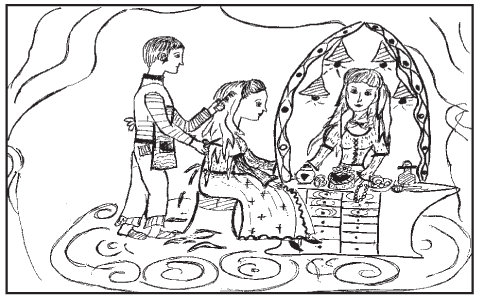 Девушка перестала плакать, и на ее лице появилась очаровательная улыбка. Мартин, не долго думая, принялся за дело. Сначала он подстриг длинную челку, из под которой показался гладкий выпуклый лоб. Затем прядь за прядью завил тонкие золотые волосы и взбил их в локоны. Будто легкое пышное облако поднялось на нежной головке. Потом он приподнял волосы и подвязал их шелковой ленточкой, обнажив нежную шею. По вискам он оставил две длинные веселые завитушки, напоминающие грациозные сережки. Когда девушка посмотрела на себя в зеркало, то ахнула от восторга и радостным голосом произнесла:— Вы действительно настоящий волшебник. Я еще никогда не была такой красивой. Просто не знаю, как расплачусь с вами, ведь у меня всего несколько мелких монет— Подравнять вашу челку и завить локоны мне не составило большого труда, и я не возьму с вас денег, — сказал Мартин и заботливым голосом добавил:— Ну, бегите же. — И не забудьте быть осторожной со своей прической.На следующее утро девушка снова пришла в парикмахерскую и рассказала Мартину:— Бал бы чудесным, и принц танцевал со мной целых пять раз. Он пригласил меня завтра на прогулку по королевскому парку, но... — и девушка замялась.Мартин посмотрел на нее и сразу все понял: пышное облако золотых волос будто растаяло, и от ее вчерашней прически не осталось следа.— К сожалению, для такой прически ваши волосы слишком слабы, — виновато произнес он.— Ах, если бы у меня были такие же чудесные волосы, — неожиданно воскликнула девушка и, не дожидаясь разрешения, взяла со столика парик и надела его на свою головку. Однако парик совсем не шел к ее милому личику, и она быстро сняла его.— Ой, скорее посмотрите на свои волосы, — изумленно воскликнул Мартин.Девушка посмотрела на себя в зеркало и застыла как завороженная. Ее слабые безжизненные волосы неожиданно погустели и словно мягкие пушистые волны плавно заструились по ее плечам. Завивать такие волосы теперь не имело никакого смысла. Девушка тихо плакала от радости, а Мартин понял, что парик из волос таинственной незнакомки обладает волшебной силой.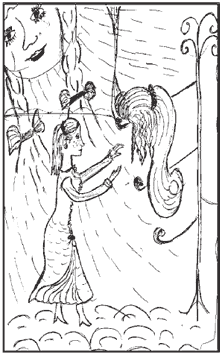 Вечером, когда Мартин собирался ужинать, в парикмахерскую постучались. За дверью стояла сгорбленная некрасивая старуха, одетая в лохмотья, с седыми растрепанными космами и ввалившимися глазами.— Простите, юноша, я изнемогаю от усталости и голода. Без чашки горячего супа с куском хлеба я не смогу продолжить свой путь, — произнесла она скрипучим голосом.Мартин хотел сказать, что у него парикмахерская, а не постоялый двор. Но вид у старухи был таким жалким, что он не посмел ей отказать. Юноша усадил старуху и отдал ей свой ужин. Поев, старуха принялась оглядываться по сторонам, и неожиданно взгляд ее упал на один из альбомов Мартина с рисунками разных причесок. С любопытством полистав его, она сказала:— Как бы мне хотелось, чтобы одна из этих чудесных причесок украсила мою голову.— Почему бы и нет, сударыня, — произнес Мартин. — Я с удовольствием сделаю Вам замечательную стрижку.— И вам не будет противно возиться с моими седыми, спутанными волосами? — удивленно спросила у него старуха.— Противных волос не бывает, сударыня, любые волосы могут украсить лицо человека, — ласковым голосом ответил Мартин и усадил старуху в кресло перед зеркалом.Сначала он тщательно промыл ее волосы мягким травяным отваром крапивы с ромашкой... Затем осторожно, чтобы не сделать старухе больно, расчесал их, и только после этого принялся за стрижку. Неожиданно прямо на его глазах седые старческие волосы приобрели каштановый оттенок и стали шелковистыми. Взгляд Мартина упал на лицо старухи, и он обомлел: в кресле перед ним сидела и ослепительно улыбалась прекрасная незнакомка.— Я вернулась, Мартин, потому что ты стал искусным мастером и добрым человеком, — произнесла она ласково и добавила:— Это я послала к тебе рыжеволосую девушку, которой ты подарил красивые волосы. Теперь она, наверняка, станет женой принца.— Но волосы ей подарил не я, а волшебный парик из Ваших волос, — скромно возразил Мартин.— Мартин, парик стал волшебным благодаря твоим золотым рукам и чуткому сердцу, — ответила незнакомка и добавила:— Теперь, наконец, я могу открыть тебе свою тайну: я фея из волшебной страны мастерства. Я путешествую по свету и помогаю людям находить свое счастье.— Милая фея, неужели Вы снова оставите меня одного? — встревожился Мартин.— В самых разных уголках земли, Мартин, люди нуждаются в моей помощи. Но я навсегда останусь в твоем сердце, и своим чудесным мастерством ты подаришь людям еще очень много счастья!Вопросы и задания к сказке:• Кому еще и как поможет добрая фея из волшебной страны мастерства?• Каким должен быть искусный парикмахер, и какими знаниями он должен владеть?• Знаете ли вы, чем и как люди лечат слабые волосы? Стоит ли лечить волосы? Какие волосы кажутся вам роскошными?ПИРОГ КОРОЛЯАнглийская народная сказка В Блессингтоне царило страшное волнение: ожидался приезд короля и его молодой супруги, и город готовился устроить им небывалый прием.Городской голова Гуго, положительно сходил с ума от хлопот и суеты. Когда он сидел в городской ратуше, сжимая от боли обеими руками свою голову, — перед ним внезапно предстал посланный от его сына Цедрика. Цедрик был одним из придворных короля и хорошо знал его вкус; поэтому Цедрик и сделал намек своему отцу на то, чем легче всего будет угодить королю. Будучи человеком, не любившим попусту тратить много слов, он попросту написал отцу: «Его величество страшно любит пироги».Долго раздумывал городской голова над этими таинственными словами, читая их то с начала, то с конца, то снизу вверх, то через букву, и все же не мог извлечь ровно ничего, кроме того, что было в них сказано: король страшно любит пироги.В те дни были известны только одни пироги: какое-нибудь мясо запекалось в тесте. Пирог не был роскошью, это было самое обыкновенное блюдо, и городской голова был немало смущен, что его сын решился упомянуть о таком блюде в связи с Его королевским величеством.— Пирог! — и городской голова вздрогнул от отвращения. — Пирог! — вот так блюдо для угощения короля во время его свадебной поездки!Городской голова презрительно фыркнул и совсем было уж решил не обращать никакого внимания на намек сына, когда внезапно его озарила новая мысль: «Пирог! Огромный изукрашенный поэтичный пирог! Ведь такой пирог можно будет нести в торжественном шествии, обвив его гирляндами цветов!» Городской голова велел позвать всех главных поваров города.Было решено воспользоваться намеком Цедрика и сделать пирог главным украшением торжественного шествия. Впереди будут идти солдаты, ряженые и музыканты, а в конце длинной вереницей потянутся повара, каждый с пирогом, изобретенным и испеченным им для развлечения короля. Отпуская поваров, голова сказал:— Тому, кто больше всех угодит своим пирогом королю, я дам следующую награду: упряжку белых волов, сто мешков белой муки и сто монет серебра.— Ура! — закричали повара, помахивая белыми колпаками.В числе поваров Блессингтона в то время были и два брата: Роджер и Рейф. У старшего, Роджера, была одна из самых обширных кухонь и один из самых роскошных трактиров в Блессингтоне. У младшего же, Рейфа, был только маленький, старый домик под сенью маленькой яблони с румяными яблоками, десятина земли и маленькая рыжая коровка, дававшая каждый день немного золотистых, густых сливок. Рейф был очень беден, и ему нисколько не было легче от того, что у него такой богатый брат. Роджер не обращал почти никакого внимания на Рейфа, с которым расходился почти во всем.Рейф готовил в своей крохотной кухоньке неприхотливые обеды для бедняков и брал с них самую ничтожную плату, которую они только и могли предложить ему. Часто случалось даже, что он отдавал даром свой собственный обед кому-нибудь, кто казался ему более голодным, чем он сам. Все это — плохой способ для приобретения золота, зато отличный способ для приобретения любви ближних.Роджер, конечно, был в числе поваров, которых голова призвал на совет относительно королевского пирога. Рейф же ничего не знал обо всем происшедшем. Однажды, после обеда, он был крайне удивлен посещением своего брата, уже давно не оказывающего ему подобной чести.— Ну-с, брат, — начал Роджер, — мне предстоит очень трудная задача, для исполнения которой мне понадобится посторонняя помощь. Ты должен прийти.Рейф колебался.— Я прежде должен приготовить обед для своих бедняков, — сказал он.Роджер насмешливо улыбнулся.— Твои бедняки! Важные они птицы, нечего сказать! Я готовлю для короля!— Ты готовишь для короля? — воскликнул Рейф. Ах, но ведь он не так голоден, как будут голодны мои соседи завтра без моих пирогов с кроликами.— Пироги с кроликами! Я делаю пирог для самого короля! — закричал Роджер в сильном гневе. Такой пирог, который никогда и во сне не снился тебе и твоим бродягам. Что ты теперь мне скажешь? Ты придешь, конечно!— Я, сперва должен покончить со своей собственной несложной стряпней, — твердо обьявил Рейф.— Нечего делать! — проворчал Роджер. — Приготовь сперва обед для своих нищих, но завтра приди ко мне. Все повара в городе, кроме тебя одного, заняты.— Я приду, — ответил Рейф.На следующее утро, покончив с собственной несложной работой, Рейф отправился на кухню своего брата, где застал страшную суету. Толпа печников только что окончила кладку огромной печи посреди двора, и человек двадцать кузнецов возились с формой для пирога, которую они выковали из железа. Это была огромная чаша десяти футов в диаметре и глубиною в четыре фута.Рейф широко открыл глаза от изумления.— Неужели ты будешь печь пирог в этой форме, брат? — спросил он.Да, — проворчал Роджер. — Принимайся-ка скорее за работу с остальными людьми, потому что корка должна быть испечена сегодня же.Трое помощников повара в белых колпаках и фартуках были заняты просеиванием муки и отмериванием горстей соли и масла. Другие практиковались с длинными скалками, сделанными специально для этого случая и такими огромными, что на каждом конце должен был находиться человек. На земле лежал большой жестяной круг десяти футов в диаметре и весь пробитый дырочками.— А это для чего? — осведомился Рейф шепотом у одного их своих сотоварищей-поваров.— Это будет крышкой пирога, — ответил повар. — Смотри, вот ее как раз вкладывают в форму. Она будет приделана на крепких петлях и будет вся покрыта тестом.— А чем будет начинен этот удивительный пирог? спросил Рейф, все больше и больше удивляясь. Нежными каплунами, кроликами или олениной, или, наконец, павлинами? Что больше подходит для короля?— А вот тут-то ты и выказал скудость своего воображения! — воскликнул повар. — Он будет наполнен цветами, а на цветах будут сидеть десять восхитительных малюток, розовых и пухленьких, как херувимчики, одетых в венки из всевозможных цветов. Когда пирог подъедет к королю, крышка поднимется и малютки пропоют гимн в честь их королевских величеств. Правда, какая изящная мысль?— Пожалуй, если только король будет не особенно голоден, — сказал практичный Рейф несколько неуверенно.— Глупости, — воскликнул повар раздраженно. — Неужели ты считаешь нашего короля людоедом?— Нет, — сказал Рейф, — вот именно поэтому-то я и сомневаюсь.Весь день работали повара на кухне Роджера над пирогом для короля. В полдень пришло десять матерей, каждая с румяной, улыбающейся малюткой. Матери посадили малюток в огромную форму, чтобы посмотреть, какой вид они будут иметь в ней. Все окружающие закричали:— Восхитительно! Очаровательно! Но, ах, мы никому не должны рассказывать об этом, потому что Роджер хорошо нам заплатил и другие повара не должны знать, каким образом он хочет выиграть завтрашнюю награду!Усталый Рейф поплелся домой в грустном раздумье, держа в руке свое скудное вознаграждение за целый день тяжелой работы: маленький мешочек с мукой, кусочек масла, горсточку сахара и горсточку соли. «Упряжка белых волов, — думал он, — сто мешков белой муки и сто монет серебра — какая чудная награда! Если бы только я мог заработать все это, каким бы я был богачем и как легко мог бы помочь всем своим бедным соседям. Но награду эту, наверное, получит Роджер.Он поставил на стол свой скудный ужин.Еще утром он опорожнил свою кладовую для одной бедной женщины. У него осталось только несколько яблок и кружка сливок. Это была первая пища, которую он собирался отведать в этот день, так как брат позабыл пригласить его к своему столу.Едва успел он откусить кусок краснощекого яблока, как у дверей раздался стук.— Войдите! — гостеприимно пригласил Рейф.Дверь заскрипела, и в кухню вошла нетвердой походкой маленькая сгорбленная старушка.— Добрый вечер, сынок, — сказала она разбитым голосом. — Будешь ли ты милосерден ко мне или прогонишь бедную старуху, которая уже много часов ничего не ела?Рейф встал и подвел ее к столу.— Садись, бабушка, — сказал он радушно, и раздели со мной мой скудный ужин. Несколько яблок с моей маленькой яблони, пара глотков сливок от моей маленькой рыжей коровы — вот и все; но я поделюсь с тобой от чистого сердца.— Спасибо, сынок, сказала старуха и принялась есть.Окончив, она просидела несколько секунд, смотря в пустую кружку. Вдруг она сказала:— Сынок, почему бы тебе не испечь пирог для короля?— Мне? — с удивлением воскликнул Рейф. — Да как же я могу испечь пирог? Вы видите все, что у меня есть в кладовой, — там только маленький мешочек муки, кусочек масла да горсточка сахару и соли.— Этого совершенно достаточно, — сказала незнакомка. — Сыночек, я открою тебе секрет: ты был добр ко мне, и теперь я расскажу тебе то, чего до сих пор никто не знал. Ты испечешь королю действительно хороший пирог!— Но, бабушка, — прервал с улыбкой Рейф, — ты не знаешь, какого рода пироги приготовляются для короля. Я видел только один из них — гигантский пирог, удивительный пирог, весь состоящий из золотистой корки, цветов и маленьких розовых деток, поющих гимн королю!— Г-м! — заворчала старуха. — Этот пирог, годный лишь для картонного короля. Почему не испечь такой пирог, который мог бы соблазнить голодного человека?— Конечно, и король человек, — рассудил Рейф, — но как я могу сделать пирог, если у меня нет никакого мяса?— Я сейчас тебе скажу, — продолжала старуха, — разве у тебя нет яблони, увешанной румяными яблоками? Да, сочными яблоками прекрасного вкуса; я сейчас только их ела. — Она склонилась вперед и внушительно прошептала. — Сделай пирог, начиненный ими, сыночек!— Яблоками! Пирог с яблоками! — воскликнул Рейф. — Да разве кто-нибудь когда-нибудь слышал об этом!— Нет, не смейся так пренебрежительно, — сказала старуха. — Ты сейчас увидишь! Я тебе помогу!По ее приказанию Рейф подал ей мешочек муки, масло, соль и сахар. Затем пошел нарвать корзину яблок, пока старуха месила тесто и разводила огонь. С удивлением наблюдал он, как она чистила яблоки, вырезала семена и разрезала очищенные яблоки на тонкие ломтики; затем завернула их в тонкий слой теста. Вскоре пирог был готов — весь слоистый и румяный. Когда его вынули горячим из печки, старуха просунула ножь под верхнюю корочку и осторожно сняла ее.— Смотри, — сказала она, — яблоки все пропечены и мягки. Теперь я немного размешаю их ложкой и добавлю масла и сахару. Это всегда надо делать под конец, сынок. В этом-то и заключается мой секрет изготовления идеального пирога.Рейф с любопытством наблюдал за ней, все еще не вполне убежденный ее словами. Затем из скрытого в складках юбки кармана она вытащила какой-то странный круглый орех, какого Рейф никогда раньше не видал.— Это мое последнее благословение, — сказала она. — Смотри, я натру немного этого волшебного ореха в пирог.Сказано — сделано, и пряный аромат приятно защекотал ноздри Рейфа и больше всего остального внушил ему доверие к этому новому пирогу.— Он отлично пахнет, — сказал проголодавшийся Рейф.Не говоря ни слова, незнакомка вытащила из-под крышки маленький пирожок, испеченный в крохотной жестянке, — совершенную копию первого.— Попробуй, — сказала она, — и посуди сам: стоит ли моя тайна того, чтобы ее сохранили?Рейф куснул теплую, хрустящую корку и стал есть с жадностью. Глаза его засверкали, но он не сказал ни слова, пока последняя крошка не была проглочена.— Ах! — вырвалось наконец у него. Это поистине волшебный пирог! Никогда не ел ничего подобного!Старуха кивнула головой.— Волшебный пирог, — сказала она, — и еще более вкусный, если его подать с густыми сливками от твоей маленькой рыжей коровки.— Это действительно королевский пирог, — сказал Рейф, — но позволят ли мне участвовать в шествии, бабушка?— Каждый из поваров Блессингтона может идти со своим цехом, если пожелает, — сказала старуха. — Неси сам гордо свой пирог и нарядись в свой колпак и передник. Я пришлю тебе одну девушку, которая будет сопровождать тебя и нести молочник со сливками. Она будет здесь завтра, когда ты станешь доить маленькую рыжую корову.— Бабушка, чем смогу я отблагодарить тебя... — начал Рейф.Но старуха проскользнула в дверь и исчезла.На следующий день рано утром Рейф пошел доить свою корову. Там в коровнике уже стояла молодая девушка, самая прекрасная из всех, которых он когда-либо видел.— Доброе утро, Рейф, — сказала девушка. — Меня зовут Мэг, и я пришла помочь тебе нести королевский пирог.Она улыбнулась так мило, что сердце Рейфа забилось от радости. Девушка была одета в короткую синюю юбочку и белый передник, а на золотистых кудрях красовался изящный белый поварской колпак. Она достала из под передника маленький голубой молочник.— Я принесла этот молочник для сливок, — сказала она, — но пока он полон красной земляники тебе на завтрак. Подои корову, Рейф, затем мы с тобой позавтракаем и отправимся в путь.Точно в счастливом сне, Рейф сделал все, как ему сказали. Они весело позавтракали вместе молоком, ягодами и пшеничным хлебом, который девушка принесла с собою. Затем Мэг сняла сливки в голубой молочник и Мэг с Рейфом отправились в путь.Дойдя до базарной площади, они увидели огромную толпу.— Эй, Рейф! Рейф! — кричали ему со всех сторон, потому что все его знали и любили. — Иди сюда! Пойдем с нами!Но Рейф ответил:— Нет, я пойду в шествии вместе с другими поварами. У меня есть пирог для короля.-Пирог! Пирог! — закричали окружающие добродушно. — Посмотрите-ка на пирог Рейфа! Из чего он сделан Рейф? Из кузнечиков или из мышей?Все знали, как он беден.Но Рейф в ответ только улыбался, протискиваясь дальше к тому месту, где стояли повара, которые также напутствовали его шутками. Когда он увидел удивительные пироги со всех сторон, он вздохнул и покачал головой, печально смотря на собственное приготовление. Девушка, уловившая его взгляд, сказала:— Не унывай, Рейф. Ты даешь королю все лучшее, что имеешь. Большего никто сделать не может.Толпа ждала. Стрелки огромных часов на базарной площади медленно ползли по циферблату и остановились на полудне.Наконец раздался звук трубы, возвещающий, что король и его молодая супруга прибыли и что городской голова отвел их на королевские места, на балконе, выстроенном впереди ратуши. Затем настала новая длинная пауза. Городской голова произносил речь, а речь эта была очень длинна. Новый сигнал трубы заставил процессию двинуться дальше.Все участвующие весело зашагали по улицам, переполненным веселой, но голодной толпой. Впереди шли отряды солдат и группы музыкантов; за ними следовали ряженые и девушки с цветами, городские гильдии и все представители искусств и ремесел. Когда компания белоголовых поваров стала приближаться к королю, он весело рассмеялся и сказал:— Повара! Ну теперь мы увидим что-нибудь путное — я уже порядочно проголодался.Молодая королева прошептала:— И я также!Показались и пироги. Боже, какие здесь были пироги! Некоторые из них несли на плечах сильные мальчики, другие везли упряжки пони; все они были обвиты цветами, украшены надписями, и все они были один наряднее другого. Пироги один за другим мелькали мимо голодного короля, и ни один из этих пирогов не был настоящим пирогом! Улыбка мало-помалу сбежала с лица короля.Здесь был удивительный огромный пирог в форме корабля, снабженный мачтами и парусами, с полным экипажем, состоящим из кукол. Был здесь и удивительный румяный пирог в форме птичьего гнезда: когда он проезжал мимо короля, — крышка сразу открылась и из него вылетело двадцать четыре дрозда, поднявшихся в воздух с веселой песенкой.— Прощай, обед! — вздохнул король, печально смотря им вслед.Королева слегка подтолкнула его локтем и сказала:— Тсс! Ведите себя прилично, Ваше величество! — Но и у нее стало все более и более вытягиваться от голода лицо.Проехал еще пирог в повозке, в которую было впряжено шесть мулов. Он казался совершенно горячим, потому что от него струился пар. Но, когда он поравнялся с королем, он взорвался с громким треском, осыпав всю королевскую трибуну дождем из цветов.— Клянусь честью! — воскликнул король. — Я думал, что это конец всего торжества; но, по-видимому, еще нет. Вот еще едут пустые пироги!Королева понюхала флакончик с солью и стала еще бледней.Наибольший восторг вызвал пирог Роджера, который везли четыре белых лошади. Доехав до короля, колесница с пирогом остановилась; крышку с пирога сняли, и сидящие на ложе из роз десять очаровательных младенцев замахали пухленькими ручками и начали петь. Королева в восторге наклонилась вперед и даже забыла про свой голод:— Какая прелесть! Какие душки! — сказала она. Ах, это самый прекрасный из всех пирогов!Роджер слышал ее слова и весь вспыхнул от радости и гордости. Но король проворчал:— Г-м! Они на вид довольно вкусны, но, клянусь честью, надеюсь, что это конец, — дольше мне уже невмочь терпеть, или я скоро обращусь в людоеда!— Ваше величество!.. — возразила королева.Но король прервал ее.— А что это там несут? — закричал он. — По-видимому, это что-то дельное!К балкону приближались Рейф и хорошенькая девушка,  замыкавшие шествие. Они шли рядом, оба в белых колпаках и передниках: он с аппетитно зарумяненным пирогом в руках; она с молочником, полным золотистых сливок.Когда Рейф и Мэг поравнялись с королем и королевой, они обернулись и Рейф почтительно поклонился, держа пирог как можно выше. Толпа хотела увлечь их дальше, но король стукнул посохом о пол и порывисто указал на пирог.— Стой! — закричал он. — Что это там у тебя?Все остановились и вытаращили глаза.Рейф снова поклонился.— Это пирог, Ваше королевское величество, — сказал он, — просто яблочный пирог.— И сливки, чтобы облить его, — проговорила молодая девушка, снова делая реверанс.— Яблочный пирог! — воскликнул король. — Никогда не слышал, чтобы делали яблочные пироги! Пирог должен быть начинен сочным мясом! — В голосе его звучало неописуемое удивление.— В него кладут масло и сахар, Ваше величество, а также порошок, натертый от удивительного ореха. Не отведаете ли вы его, Ваше величество? — Рейф протянул пирог королю.— И полейте его сливками — густыми, золотистыми, жирными сливками! — сказала Мэг, произнося эти слова так, будто они таяли у нее на устах.— Давайте сюда пирог! — почти прокричал голодный король. — Я сейчас вникну в это дело. — И вытащив широкий кинжал из-за пояса, он схватил пирог и вонзил его в самую середину. Затем принялся с живостью втягивать в себя пряный аромат; глаза его стали совсем круглыми от восторга, и он аппетитно причмокнул губами!— Прозакладываю свой скипетр, что он превкусный! — закричал король. — Подай-ка мне сюда сливки, красавица!Маленькая девушка подошла ближе и аккуратно полила изрезанный пирог сливками, и без дальнейших церемоний король начал есть его с конца кинжала. После первого же куска он воскликнул:— Пища фей! Пирог нимф! Повар, ты истинный волшебник!Он продолжал есть с таким аппетитом, что можно было опасаться, что очень скоро ничего не останется. Но королева потянула его за рукав:— Оставьте и мне немножко, Ваше величество, — попросила она.И, почтительно извинившись, король передал ей все, что осталось, с сожалением наблюдая, как она доедала все, до последней крошки.— Я никогда не ела ничего вкуснее этого! — воскликнула она. — Мне необходим рецепт этого пирога.— А мне необходим сам повар! — закричал король, обращаясь к Рейфу. — Ты должен поехать со мною и готовить мне подобные пироги три раза в день. Да, да, я буду есть их и утром за кофе, — настаивал он в ответ на возражение королевы.Тут Гуго, городской голова, приподнялся на своем месте.— Ваше величество, — сказал он, низко кланяясь, — не соблаговолите ли вы указать мне пирог, наиболее понравившийся вам, чтоб я мог велеть поставить его на почетное место и дать награду изготовившему его?— Этого я никак не могу, — сказал король, — потому что пирог этот уже не существует. Он здесь, прибавил король, поглаживая себя по широкому поясу. — Но отдайте приготовленный вами приз этому доброму человеку, которому я теперь дарую титул барона Яблочно-Пирожного. Барон, носите это кольцо в память об удовольствии, доставленном мне вашим пирогом. — Он снял с пальца великолепный перстень с рубином и передал его Рейфу.— А вот это для девушки, — сказала королева, снимая роскошное жемчужное ожерелье и набрасывая его на кудри Мэг.Главный повар города Роджер стоял возле и рвал на себе волосы при виде происходящего.Тогда подъехала упряжка белых волов, везших фургон, в котором лежали призы. Городской голова подал бич Рейфу с искренним поздравлением.— А теперь садись и поедем со мною, — сказал король.Но Рейф колебался.— Ваше величество, — ответил он, — я не вижу никакой возможности сделать вам еще пирог, подобный тому, который вам так понравился. У меня нет больше волшебного ореха, который придал ему такой аромат.Король нахмурил брови.— Как! Такого пирога больше не будет? Это первый и последний? Я очень недоволен этим!Тогда маленькая Мэг выступила вперед.— Волшебный орех — это мускатный орех, — сказала она. — Я знаю, где лежит большой запас подобных орехов. Это мое приданое.— А-а! — воскликнул король радостно, — ты должна выйти замуж за барона Яблочно-Пирожного, чтобы он мог употребить твое приданое в нашу пользу.Рейф и девушка украдкой посмотрели друг на друга.— Ты согласна, дорогая моя? — спросила королева, улыбаясь Мэг.— Да, — прошептала она, и щеки ее приняли цвет румяных яблок.— Ну конечно! — воскликнул Рейф, когда королева взглянула на него; но затем он снова смутился.— Ваше величество, — сказал он, — я не могу оставить моих бедных родственников. Никто не согласится готовить для них по моим ценам.— От меня зато ты получишь какую угодно цену, — сказал король.Рейф почтительно поклонился.— Вы оказываете мне огромную честь, — сказал он смиренно. — Но я не могу бросить своих бедных, свой дом, свою корову и свою яблоню. Уверяю вас, что это невозможно.Король рассердился и гневным жестом поднял свой посох. Но королева положила руку ему на плечо.— А почему бы ему не жить, где ему угодно, если он все равно сможет печь пироги для нас? — заметила она. — Курьер на быстрой лошади может их привозить нам каждый день. Тогда у нас действительно будут совершенно такие же пироги, так как они начинены будут такими же яблоками. Эти пироги, наверно, будут вкуснее всех.— Пожалуйста, Ваше величество! — повторил Рейф, точно эхо.— Пожалуйста, — молила королева.Король покашлял, поворчал, но наконец сдался:— Но помните, барон Яблочно-Пирожный, что вы мне должны доставлять ежедневно три вкусных пирога, за которыми будет приезжать мой самый быстрый курьер.Да благословит небо Ваше величество, — сказали Рейф и Мэг, низко кланяясь. Затем Рейф посадил Мэг в фургон рядом со ста мешками с мукой и мешком с серебром, и под крики ликующей толпы они направили волов к маленькому домику под сенью яблони, где их ждала маленькая корова.И здесь они зажили счастливо и весело, делая ежедневно три яблочных пирога для короля за огромную цену и кормя своих любимых соседей-бедняков совсем даром. 
Вопросы и задания к сказке:• Кто готовил вкуснее: Рейф или Роджер?• Что для Рейфа и Роджера было самым важным в работе?• Как вы думаете, почему Рейф все-таки решил принять участие в конкурсе пирогов?• Почему яблоня Рейфа приносила такие вкусные яблоки, а его корова давала такое вкусное и жирное молоко?• В сказке описана традиционная кухня Западной Европы эпохи феодализма. Попросите детей, используя дополнительную литературу, рассказать о том, какие мучные изделия были наиболее популярными в разных странах в разные исторические эпохи.• Расскажите о человеке, который печет самые вкусные мучные изделия.• Как и чем вы помогли бы Рейфу в его работе?• Представьте, что королева назначила Рейфа главным пекарем королевства. Как вы думаете, что изменится в жизни королевства благодаря ему?• Представьте, что Рейф взял вас к себе в ученики, и расскажите о том, чему и как он вас научил.• Придумайте рецепт сказочного пирога, приносящего людям счастье.Отважная путешественницаЕ.ЛопатинС детства Андрей мечтал стать путешественником. Но так получилось, что попал он в автошколу и выучился на шофера. Учился неплохо, но все эти моторы и подшипники вызывали у него зевоту. Только быстрая езда ему нравилась, но инструктор не разрешал увеличивать скорость. Когда Андрей пошел работать, дали ему такую старую машину, которая не то что высокую, даже среднюю скорость развить не могла.— Уж лучше бы совсем сломалась эта колымага, — ворчал Андрей, ковыряясь в старом моторе. — Может, тогда новую дадут.Но новую машину ему не давали. Старший водитель автобазы только усмехался:— До хорошей машины надо дослужиться. Потрепай-ка еще старую.— Да не заводится она у меня, что же теперь, простаивать? — возмущался Андрей.— А ты с ней повежливей, поласковей, глядишь, и заведется.Но с этой машиной у Андрея совсем не ладилось: то тормоза откажут, то рычаги-педали. Нехотя Андрей ее ремонтировал, да ненадолго хватало, снова у нее то одно, то другое ломалось.Однажды после смены устал Андрей и уснул прямо в кабине своей машины. Вдруг слышит, чей-то бас рядом:— Что-то застоялся я. Пробежаться бы километров этак на тысячу!Андрей пригляделся и понял, что это говорит новенький КАМАЗ, только что поступивший на базу и стоящий в дальнем углу площадки.— А я вот рад отдыху, — раздался слабый дребезжащий голос старенького облупленного грузовичка Андрея. — Хорошо, что хозяин мой спит, а то с утра до вечера на меня бранится. А что я виноват разве? Мне уж немало лет, я даже войну прошел, так что нуждаюсь в особом отношении. Да кто об этом сейчас помнит!?— Расскажите, расскажите про войну! — раздались голоса со всех сторон.Это заинтересовались любопытные молодые машины, которые о настоящей войне знали только понаслышке.— Попала я на фронт совсем молодая и не обкатанная, — начала свой рассказ машина Андрея. — Ух, и страшно мне было, когда в первый раз я под обстрел попала. Не дай Бог вам это когда-нибудь пережить. Я и в окружении была, и под бомбежкой грузы на передовую доставляла, и раненых с поля боя увозила. Да всего и не перечислишь. Несколько водителей у меня за войну сменилось, и каждого я любила по-своему, особенно одного паренька молодого. Он называл меня своим боевым конем и очень мной гордился. Убило его пулей вражеской.После войны целый месяц меня ремонтировали: мотор сменили, карбюратор да колеса — за войну потрепало меня изрядно. Особенно я новым колесам радовалась. Для машины колеса — что для людей ноги.После войны попала я на работу в горы. Попался мне водитель лихач, веселый, ничего не боялся. В горах осторожность нужна, особенно если с грузом. А он знай гонит и напевает себе под нос. Однажды мы с ним чуть в пропасть не свалились. Задние колеса мои уже над обрывом повисли, да вовремя я поднатужилась и удержалась. Ох уж и разозлилась я на него: ни себя, ни меня не пожалел. Хотя после случая этого присмирел он, стал потише ездить.Долго еще рассказывала машина. Случалось ей и на севере бывать — перевозить ценные грузы сквозь пургу да вьюгу, и вместо скорой помощи служить приходилось. Однажды везли на ней лекарство для новорожденного мальчика из города в дальнюю деревеньку. Да плохо водитель дорогу знал, заблудился в степи и, к несчастью, фары у машины отказали. Тогда ей добрые звезды помогли: они и путь указали, и провожали до самой деревеньки. На всю жизнь запомнила машина благодарный возглас матери, встречавшей ее у въезда в деревеньку. Везде ее ждали, и всем она была нужна. Было чем погордиться. А теперь вот состарилась, отслужила свое.Замолчала машина.— Да ты, оказывается, настоящая путешественница! Какая у тебя яркая, полная приключений судьба! — раздались со всех сторон голоса разных машин.— Судьба-то яркая, да с последним водителем не повезло. Парень вроде неплохой, но совсем меня не понимает, злится все, нервничает. Вот дадут ему машину новую, не обкатанную, кто его тогда мастерству научит?При этих словах Андрей покраснел и проснулся. Вылез он из машины и провел ласково по вмятине на левой стороне капота. С той поры Андрей с машиной своей подружился. После работы мыл ее тщательно и маслом смазывал. Она у него и ломаться почти перестала. Через год направили Андрея в далекую командировку в морской порт и предложили в дорогу новую машину, но Андрей и слушать не захотел:— Мне старушка моя дороже. Она у меня отважная путешественница, настоящий боевой конь.Через несколько лет стал Андрей первоклассным шофером. Про него говорили, что с машинами он не разлей вода, и что даже самые старые из них у него вторую молодость получают.Вопросы и задания к сказке:• Как вы думаете, сколько лет еще и кому послужит машина Андрея? Придумайте несколько историй о том, как машина Андрея выручала людей из беды.• Как разные машины помогали людям во время войны?• Есть ли такие события в жизни человека, когда нельзя обойтись без машины; или, наоборот, когда лучше не прибегать к машине?• Что человек может подарить машине, а машина — человеку?• Что вы подарили бы машине Андрея в день ее рождения?